§115.  Payment by credit cardThe State Tax Assessor may establish procedures permitting payment of taxes by the use of credit cards. The assessor may contract with one or more entities for the purpose of enabling the assessor to accept and process credit card transactions only if under any such contract the State does not incur any charges or fees from accepting payment by credit card, the State does not have any liability to the credit card company or processor from nonpayment of credit card charges by the taxpayer, any fee associated with payment of taxes by credit card is disclosed to the taxpayer prior to commencement of the transaction and directly charged to the taxpayer and collected by the processor, all credit card payments are electronically transmitted to the State by the processor immediately upon approval of the credit transaction and the processor retains all responsibility for approving or rejecting all proposed credit card payments.  [PL 2005, c. 622, §3 (NEW).]SECTION HISTORYPL 2005, c. 622, §3 (NEW). The State of Maine claims a copyright in its codified statutes. If you intend to republish this material, we require that you include the following disclaimer in your publication:All copyrights and other rights to statutory text are reserved by the State of Maine. The text included in this publication reflects changes made through the First Regular and First Special Session of the 131st Maine Legislature and is current through November 1, 2023
                    . The text is subject to change without notice. It is a version that has not been officially certified by the Secretary of State. Refer to the Maine Revised Statutes Annotated and supplements for certified text.
                The Office of the Revisor of Statutes also requests that you send us one copy of any statutory publication you may produce. Our goal is not to restrict publishing activity, but to keep track of who is publishing what, to identify any needless duplication and to preserve the State's copyright rights.PLEASE NOTE: The Revisor's Office cannot perform research for or provide legal advice or interpretation of Maine law to the public. If you need legal assistance, please contact a qualified attorney.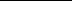 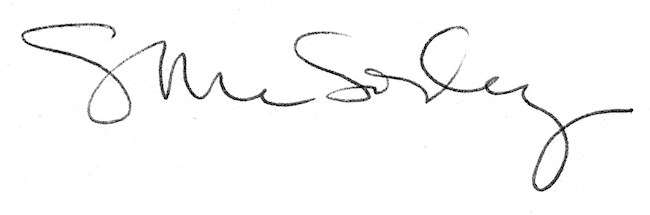 